Министерство образования Тульской областиГОСУДАРСТВЕННОЕ ПРОФЕССИОНАЛЬНОЕ ОБРАЗОВАТЕЛЬНОЕ УЧРЕЖДЕНИЕ ТУЛЬСКОЙ ОБЛАСТИ«ТУЛЬСКИЙ ГОСУДАРСТВЕННЫЙ КОММУНАЛЬНО-СТРОИТЕЛЬНЫЙ ТЕХНИКУМ»РАБОЧАЯ ПРОГРАММА УЧЕБНОЙ ДИСЦИПЛИНЫОП.10 ЭКОНОМИКА ОРГАНИЗАЦИИспециальности 08.02.07 Монтаж и эксплуатация внутренних сантехнических устройств, кондиционирования воздуха и вентиляцииТула 2019Составлена в соответствии с федеральным государственным образовательным стандартом среднего профессионального образования по специальности 08.02.07 «Монтаж и эксплуатация внутренних сантехнических устройств, кондиционирования воздуха и вентиляции»,  утвержденным приказом Министерства образования и науки РФ № 30 от 15 января 2018 г. Разработчик: Н.А. Палихова, преподаватель ГПОУ ТО «Тульский государственный коммунально-строительный техникум».Рецензент: Д.И. Подольская, главный бухгалтер АО «Тулатеплосеть».СОДЕРЖАНИЕ1 ОБЩАЯ ХАРАКТЕРИСТИКА РАБОЧЕЙ ПРОГРАММЫ УЧЕБНОЙ ДИСЦИПЛИНЫ ЭКОНОМИКА ОРГАНИЗАЦИИ1.1 Область применения рабочей программыРабочая программа учебной дисциплины ОП.10 Экономика организации является частью основной образовательной программы в соответствии с ФГОС СПО 08.02.07 Монтаж и эксплуатация внутренних сантехнических устройств, кондиционирования воздуха и вентиляции, утверждённым приказом Министерства образования и науки Российской Федерации от 15.01.2018 г. № 30, зарегистрирован в Минюсте РФ 6 февраля 2018 г. рег. № 49945, входящим в укрупненную группу 08.00.00 Техника и технологии строительства1.2 Место дисциплины в структуре основной профессиональной образовательной программыУчебная дисциплина ОП.10 Экономика организации принадлежит к дисциплинам профессионального цикла.1.3 Цель и планируемые результаты освоения дисциплины2 СТРУКТУРА И СОДЕРЖАНИЕ УЧЕБНОЙ ДИСЦИПЛИНЫ2.1 Объем учебной дисциплины и виды учебной работы2.2 Тематический план и содержание учебной дисциплины Экономика организации3 УСЛОВИЯ РЕАЛИЗАЦИИ ПРОГРАММЫ УЧЕБНОЙ ДИСЦИПЛИНЫ3.1 Требования к материально-техническому обеспечениюДля реализации программы учебной дисциплины должно быть предусмотрено специальное помещение: учебная аудитория экономики организации, оснащенная оборудованием:- рабочие места по количеству обучающихся;- рабочее место преподавателя;- наглядные пособия (бланки документов, образцы оформления документов и т.п.);- комплект учебно-методической документации;- технические средства обучения;- экран;- мультимедийный проектор;- компьютер с пакетами лицензионных программ MS Office 2017, СПС КонсультантПлюс, ГАРАНТ.Помещение для самостоятельной работы обучающихся должно быть оснащено компьютерной техникой с возможностью подключения к информационно-телекоммуникационной сети "Интернет" и обеспечением доступа в электронную информационно-образовательную среду образовательной организации.Перечень оборудования не является окончательным и может изменяться в соответствии с возможностями образовательной организации. 3.2 Информационное обеспечение реализации программыДля реализации программы библиотечный фонд образовательной организации должен иметь печатные и/или электронные образовательные и информационные ресурсы, для использования в образовательном процессе.Печатные изданияКонституция Российской Федерации от 12.12.1993 (действующая редакция);Бюджетный кодекс Российской Федерации от 31.07.1998 N 145-ФЗ (действующая редакция);Гражданский кодекс Российской Федерации в 4 частях (действующая редакция);Кодекс Российской Федерации об административных правонарушениях от 30.12.2001 N 195-ФЗ (действующая редакция);Налоговый кодекс Российской Федерации в 2 частях (действующая редакция);Трудовой кодекс Российской Федерации от 30.12.2001 N 197-ФЗ (действующая редакция);Уголовный кодекс Российской Федерации от 13.06.1996 N 63-ФЗ (действующая редакция);Федеральный закон от 24.07.1998 N 125-ФЗ (действующая редакция) «Об обязательном социальном страховании от несчастных случаев на производстве и профессиональных заболеваний»;Федеральный закон от 07.08.2001 N 115-ФЗ (действующая редакция) «О противодействии легализации (отмыванию) доходов, полученных преступным путем, и финансированию терроризма»;Федеральный закон от 15.12.2001 N 167-ФЗ (действующая редакция) «Об обязательном пенсионном страховании в Российской Федерации»;Федеральный закон от 26.10.2002 N 127-ФЗ (действующая редакция) «О несостоятельности (банкротстве);Федеральный закон от 10.12.2003 N 173-ФЗ (действующая редакция) «О валютном регулировании и валютном контроле»;Федеральный закон от 29.07.2004 N 98-ФЗ (действующая редакция) «О коммерческой тайне»;Федеральный закон от 27.07.2006 N 152-ФЗ (действующая редакция) «О персональных данных»;Федеральный закон от 29.12.2006 N 255-ФЗ (действующая редакция) «Об обязательном социальном страховании на случай временной нетрудоспособности и в связи с материнством»;Федеральный закон от 25.12.2008 N 273-ФЗ (действующая редакция) «О противодействии коррупции»;Федеральный закон от 30.12.2008 N 307-ФЗ (действующая редакция) «Об аудиторской деятельности»;Федеральный закон от 27.07.2010 N 208-ФЗ (действующая редакция) «О консолидированной финансовой отчетности»;Федеральный закон от 27.11.2010 N 311-ФЗ (действующая редакция) «О таможенном регулировании в Российской Федерации»;Федеральный закон от 29.11.2010 N 326-ФЗ (действующая редакция) «Об обязательном медицинском страховании в Российской Федерации»;Федеральный закон от 06.12.2011 N 402-ФЗ «О бухгалтерском учете» (действующая редакция);Федеральный закон от 26.12.1995 N 208-ФЗ (действующая редакция) «Об акционерных обществах»;Федеральный закон от 02.12.1990 N 395-1 (действующая редакция) «О банках и банковской деятельности»;Федеральный закон от 16.07.1998 N 102-ФЗ (действующая редакция) «Об ипотеке (залоге недвижимости)»;Федеральный закон от 27.06.2011 N 161-ФЗ (действующая редакция) «О национальной платежной системе»;Федеральный закон от 22.04.1996 N 39-ФЗ (действующая редакция) «О рынке ценных бумаг»;Федеральный закон от 29.10.1998 N 164-ФЗ (действующая редакция) «О финансовой аренде (лизинге)»;Закон РФ от 27.11.1992 N 4015-1 (действующая редакция) «Об организации страхового дела в Российской Федерации»;Федеральный закон от 29.07.1998 N 136-ФЗ (действующая редакция) «Об особенностях эмиссии и обращения государственных и муниципальных ценных бумаг»;Федеральный закон от 10.07.2002 N 86-ФЗ (действующая редакция) «О Центральном банке Российской Федерации (Банке России)»; Федеральный закон от 29.11.2001 N 156-ФЗ (действующая редакция) «Об инвестиционных фондах»;Федеральный закон от 10.12.2003 N 173-ФЗ (действующая редакция) «О валютном регулировании и валютном контроле»;Федеральный закон от 08.12.2003 N 164-ФЗ (действующая редакция) «Об основах государственного регулирования внешнеторговой деятельности»;Федеральный закон от 30.12.2004 N 218-ФЗ (действующая редакция) «О кредитных историях»;Федеральный закон от 15.12.2001 N 167-ФЗ (действующая редакция) «Об обязательном пенсионном страховании в Российской Федерации»;Закон РФ «О защите прав потребителей» 07.02.1992 № 2300-001 (действующая редакция)»;Постановление Правительства РФ от 01.12.2004 N 703 (действующая редакция) «О Федеральном казначействе»;Постановление Правительства РФ от 30.06.2004 N 329 (действующая редакция) «О Министерстве финансов Российской Федерации»;Агеева О.А. Бухгалтерский учет: учебник и практикум для СПО / О.А. Агеева. – М.: Издательство Юрайт, 2019. – 272 с.Борисов, Е. Ф.   Основы экономики: учебник и практикум для СПО / Е. Ф. Борисов. — 7-е изд., перераб. и доп. — М.: Издательство Юрайт, 2018. — 383 с. — (Серия: Профессиональное образование). — ISBN 978-5-534-02043-4.Братухина О.А. Финансовый менеджмент (для СПО). Учебное пособие / О.А. Братухина. - М: КноРус, 2018. - 480 c.Воронченко Т.В. Основы бухгалтерского учета: учебник и практикум для СПО / Воронченко Т.В. – М: Издательство Юрайт, 2019. – 284 с.Грибов, В. Д.   Основы управленческой деятельности: учебник и практикум для СПО / В. Д. Грибов, Г. В. Кисляков. — М.: Издательство Юрайт, 2018. — 335 с. — (Серия: Профессиональное образование). — ISBN 978-5-9916-5904-8.Екимова К.В. Финансовый менеджмент: Учебник для СПО / К.В. Екимова, И.П. Савельева, К.В. Кардапольцев. - Люберцы: Юрайт, 2016. - 381 c.Клочкова, Е. Н.   Экономика организации: учебник для СПО / Е. Н. Клочкова, В. И. Кузнецов, Т. Е. Платонова; под ред. Е. Н. Клочковой. — М.: Издательство Юрайт, 2018. — 447 с. — (Серия: Профессиональное образование). — ISBN 978-5-534-05999-1.Клочкова, Е. Н.   Экономика предприятия: учебник для прикладного бакалавриата / Е. Н. Клочкова, В. И. Кузнецов, Т. Е. Платонова; под ред. Е. Н. Клочковой. — М.: Издательство Юрайт, 2018. — 447 с. — (Серия: Бакалавр. Прикладной курс). — ISBN 978-5-534-06001-0.Корнеева, И. В.   Экономика организации. Практикум: учебное пособие для СПО / И. В. Корнеева, Г. Н. Русакова. — М.: Издательство Юрайт, 2018. — 123 с. — (Серия: Профессиональное образование). — ISBN 978-5-534-07176-4.Коршунов, В. В.   Экономика организации (предприятия) : учебник и практикум для прикладного бакалавриата / В. В. Коршунов. — 4-е изд., перераб. и доп. — М.: Издательство Юрайт, 2018. — 313 с. — (Серия: Бакалавр. Прикладной курс). — ISBN 978-5-534-03428-8.Коршунов, В. В. Экономика организации: учебник и практикум для СПО / В. В. Коршунов. — 4-е изд., перераб. и доп. — М.: Издательство Юрайт, 2018. — 313 с. — (Серия: Профессиональное образование). — ISBN 978-5-534-04630-4.Кукота А.В. Сметное дело и ценообразование в строительстве: учебное пособие для СПО / А.В. Кукота, Н.П. Одинцова. – М.: Издательство Юрайт, 2019. 201 с.Маховикова, Г. А. Микроэкономика: учебник и практикум для СПО / Г. А. Маховикова. — 2-е изд., перераб. и доп. — М.: Издательство Юрайт, 2018. — 281 с. — (Серия: Профессиональное образование). — ISBN 978-5-534-03474-5.Мокий, М. С. Экономика организации: учебник и практикум для СПО / М. С. Мокий, О. В. Азоева, В. С. Ивановский; под ред. М. С. Мокия. — 3-е изд., перераб. и доп. — М.: Издательство Юрайт, 2018. — 284 с. — (Серия: Профессиональное образование). — ISBN 978-5-534-07494-9.Мокий, М. С.   Экономика фирмы: учебник и практикум для прикладного бакалавриата / М. С. Мокий, О. В. Азоева, В. С. Ивановский; под ред. М. С. Мокия. — 3-е изд., перераб. и доп. — М.: Издательство Юрайт, 2018. — 284 с. — (Серия: Бакалавр. Прикладной курс). — ISBN 978-5-534-07493-2.Налоги и налогообложение. Практикум: учебное пособие для СПО / под ред. Д.Г. Черника, Ю.Д. Шмелева. – М: Издательство Юрайт, 2019. – 384 с.Основы экономики организации. Практикум: учебное пособие для СПО / Л. А. Чалдаева [и др.] ; под ред. Л. А. Чалдаевой, А. В. Шарковой. — М.: Издательство Юрайт, 2018. — 299 с. — (Серия: Профессиональное образование). — ISBN 978-5-9916-9279-3.Поликарпова, Т. И. Основы экономики: учебник и практикум для СПО / Т. И. Поликарпова. — 4-е изд., испр. и доп. — М.: Издательство Юрайт, 2018. — 254 с. — (Серия: Профессиональное образование). — ISBN 978-5-534-07771-1.Родина, Г. А.   Основы экономики. Микроэкономика: учебник для СПО / Г. А. Родина, С. В. Тарасова; под ред. Г. А. Родиной, С. В. Тарасовой. — М.: Издательство Юрайт, 2019. — 263 с. — (Серия: Профессиональное образование). — ISBN 978-5-534-03554-4.Сергеев, И. В.  Экономика организации (предприятия): учебник и практикум для прикладного бакалавриата / И. В. Сергеев, И. И. Веретенникова. — 6-е изд., перераб. и доп. — М.: Издательство Юрайт, 2018. — 511 с. — (Серия: Бакалавр. Прикладной курс). — ISBN 978-5-534-08157-2.Сметно-нормативная база в строительстве 2014-2019 г.г.Финансы, денежное обращение и кредит: учебник и практикум для СПО / под ред. Д.В. Буракова. – М.: Издательство Юрайт, 2019. – 366 с.Финансовый менеджмент: теория и практика / под ред. Е. С. Стояновой. – М.: Изд-во «Перспектива», 2016 – 656 с.Управленческий учет / под ред. А. Д. Шеремета. – М.: ИД ФБК – ПРЕСС, 2017. – 512 с.Шадрина Г.В. Анализ финансово-хозяйственной деятельности: учебник и практикум для СПО / Г.В. Шадрина. – М.: Издательство Юрайт, 2019. – 431 с.Шимко, П. Д.   Микроэкономика: учебник и практикум для прикладного бакалавриата / П. Д. Шимко. — М.: Издательство Юрайт, 2018. — 240 с. — (Серия: Бакалавр. Прикладной курс). — ISBN 978-5-534-00473-1.Шимко, П. Д.   Экономика организации: учебник и практикум для СПО / П. Д. Шимко. — М.: Издательство Юрайт, 2018. — 240 с. — (Серия: Профессиональное образование). — ISBN 978-5-534-01315-3. Штефан М.А. Аудит: учебник и практикум для СПО / под общ. ред. М.А.Штефан. – М.: Издательство Юрайт, 2019. – 298 с.Экономика организации: учебник и практикум для СПО / А. В. Колышкин [и др.]; под ред. А. В. Колышкина, С. А. Смирнова. — М.: Издательство Юрайт, 2018. — 498 с. — (Серия: Профессиональное образование). — ISBN 978-5-534-06278-6.Электронные издания (электронные ресурсы)Единое окно доступа к образовательным ресурсам http://window.edu.ru/Министерство образования и науки РФ ФГАУ «ФИРО» http://www.firo.ru/Портал «Всеобуч»- справочно-информационный образовательный сайт, единое окно доступа к образовательным ресурсам –http://www.edu-all.ru/Экономико–правовая библиотека [Электронный ресурс]. — Режим доступа : http://www.vuzlib.net.3.2.3 Дополнительные источники Информационно правовой портал http://konsultant.ru/Информационно правовой портал http://www.garant.ru/Официальный сайт Министерства Финансов Российской Федерации https://www.minfin.ru/ Официальный сайт Федеральной службы государственной статистики http://www.gks.ru/4 КОНТРОЛЬ И ОЦЕНКА РЕЗУЛЬТАТОВ ОСВОЕНИЯ УЧЕБНОЙ ДИСЦИПЛИНЫ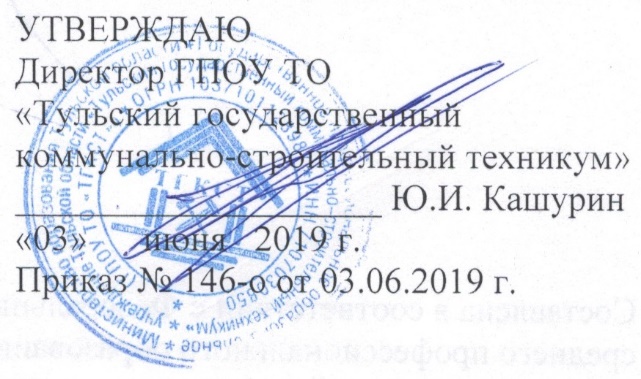 1 ОБЩАЯ ХАРАКТЕРИСТИКА РАБОЧЕЙ ПРОГРАММЫ УЧЕБНОЙ ДИСЦИПЛИНЫ ………………………………………………………………42 СТРУКТУРА и содержание УЧЕБНОЙ ДИСЦИПЛИНЫ ……………………53 условия реализации РАБОЧЕЙ программы учебной дисциплины ……………………………………………………………………………114 Контроль и оценка результатов Освоения учебной дисциплины ……………………………………………………………………………17Код ПК, ОКУменияЗнанияОК 01ОК 02ОК03ОК 04ОК 05ОК 06ОК 09ОК 10ОК 11 ПК 1.6 ПК 3.1Рассчитывать по принятой методологии основные технико-экономические показатели деятельности организации; организовывать собственную деятельность, выбирать типовые методы и способы выполнения профессиональных задач, оценивать их эффективность и качество;осуществлять поиск и использование информации, необходимой для эффективного выполнения профессиональных задач, профессионального и личностного развития;составлять сметную документацию, используя нормативно-справочную литературу.Организация производственного и технологического процессов; материально - технические, трудовые и финансовые ресурсы отрасли и организации, показатели их эффективного использования;механизмы ценообразования на продукцию (услуги), формы оплаты труда в современных условиях; методика разработки бизнес - плана; состав, порядок разработки, согласования и утверждения проектно-сметной документации.Вид учебной работыОбъем часовОбъем образовательной программы 98Самостоятельная учебная нагрузка6Всего учебных занятий 92в том числе:в том числе:теоретическое обучение50лабораторные работы-практические занятия 40курсовая работа (проект) -Промежуточная аттестация проводится в форме дифференцированного зачета2Наименование разделов и темСодержание учебного материала и формы организации деятельности обучающихсяОбъемв часахКоды компетенций, формированию которых способствует элемент программы1234Раздел 1Отрасль и отраслевая структура2ОК 1- 6, 9,10,11 ПК 1.5, 3.3Тема 1.1Экономические основы функционирования отрасли и организацииСодержание учебного материала 2ОК 1- 6, 9,10,11 ПК 1.5, 3.3Тема 1.1Экономические основы функционирования отрасли и организацииПонятие «экономика» и «экономика организации». Экономические основы функционирования отрасли и организации (предприятия). Отраслевые особенности организации. Сущность отрасли и характеристика основных отраслей. 2ОК 1- 6, 9,10,11 ПК 1.5, 3.3Тема 1.1Экономические основы функционирования отрасли и организацииТематика практических занятий -ОК 1- 6, 9,10,11 ПК 1.5, 3.3Тема 1.1Экономические основы функционирования отрасли и организации--ОК 1- 6, 9,10,11 ПК 1.5, 3.3Тема 1.2Сущность, роль и место организации в экономических отношенияхСодержание учебного материала 2ОК 1- 6, 9,10,11 ПК 1.5, 3.3Тема 1.2Сущность, роль и место организации в экономических отношенияхПонятие организации, фирмы, учреждения. Внешняя среда организации. 2ОК 1- 6, 9,10,11 ПК 1.5, 3.3Тема 1.2Сущность, роль и место организации в экономических отношенияхТематика практических занятий -ОК 1- 6, 9,10,11 ПК 1.5, 3.3Тема 1.2Сущность, роль и место организации в экономических отношениях--ОК 1- 6, 9,10,11 ПК 1.5, 3.3Раздел 2Организация деятельности организации2ОК 1- 6, 9,10,11 ПК 1.5, 3.3Тема 2.1Типология организаций. Основные правовые формы организацийСодержание учебного материала 2ОК 1- 6, 9,10,11 ПК 1.5, 3.3Тема 2.1Типология организаций. Основные правовые формы организацийНекоммерческие организации. Коммерческие организации. Виды объединений предприятий. Правовые формы коммерческих и некоммерческих организаций в России.2ОК 1- 6, 9,10,11 ПК 1.5, 3.3Тема 2.1Типология организаций. Основные правовые формы организацийТематика практических занятий-ОК 1- 6, 9,10,11 ПК 1.5, 3.3Тема 2.1Типология организаций. Основные правовые формы организаций--ОК 1- 6, 9,10,11 ПК 1.5, 3.3Тема 2.2Организация производстваСодержание учебного материала 2ОК 1- 6, 9,10,11 ПК 1.5, 3.3Тема 2.2Организация производстваОрганизационная и производственная структура организации. Типы производства и организации производственного и технологического процессов.2ОК 1- 6, 9,10,11 ПК 1.5, 3.3Тема 2.2Организация производстваЗависимость производственной структуры от размеров и отраслевых особенностей предприятия.2ОК 1- 6, 9,10,11 ПК 1.5, 3.3Тема 2.2Организация производстваПоказатели качества продукции. Стандарты. Управление качеством продукции. Сертификация качества.2ОК 1- 6, 9,10,11 ПК 1.5, 3.3Тема 2.2Организация производстваСпрос и предложение на рынке товаров и услуг. Жизненный цикл изделия.2ОК 1- 6, 9,10,11 ПК 1.5, 3.3Тема 2.2Организация производстваТематика практических занятий 2ОК 1- 6, 9,10,11 ПК 1.5, 3.3Тема 2.2Организация производстваРасчет длительности производственного цикла2ОК 1- 6, 9,10,11 ПК 1.5, 3.3Раздел 3Ресурсы организации и показатели их использования10ОК 1- 6, 9,10,11 ПК 1.5, 3.3Тема 3.1Материально-техническая база организацииСодержание учебного материала 10ОК 1- 6, 9,10,11 ПК 1.5, 3.3Тема 3.1Материально-техническая база организацииОсновные фонды предприятия: характеристика, структура и методы их оценки. 10ОК 1- 6, 9,10,11 ПК 1.5, 3.3Тема 3.1Материально-техническая база организацииИзнос и амортизация основных фондов.10ОК 1- 6, 9,10,11 ПК 1.5, 3.3Тема 3.1Материально-техническая база организацииПоказатели использования основных фондов.10ОК 1- 6, 9,10,11 ПК 1.5, 3.3Тема 3.1Материально-техническая база организацииНематериальные активы.10ОК 1- 6, 9,10,11 ПК 1.5, 3.3Тема 3.1Материально-техническая база организацииСостав и структура оборотных средств.10ОК 1- 6, 9,10,11 ПК 1.5, 3.3Тема 3.1Материально-техническая база организацииНормирование оборотных средств.10ОК 1- 6, 9,10,11 ПК 1.5, 3.3Тема 3.1Материально-техническая база организацииПоказатели использования оборотных средств.10ОК 1- 6, 9,10,11 ПК 1.5, 3.3Тема 3.1Материально-техническая база организацииПроизводственная мощность предприятия и эффективность ее использования использование.10ОК 1- 6, 9,10,11 ПК 1.5, 3.3Тема 3.1Материально-техническая база организацииТематика практических занятий 10ОК 1- 6, 9,10,11 ПК 1.5, 3.3Тема 3.1Материально-техническая база организацииОпределение стоимости основных фондов10ОК 1- 6, 9,10,11 ПК 1.5, 3.3Тема 3.1Материально-техническая база организацииВыполнение расчёта амортизационных отчислений различными способами10ОК 1- 6, 9,10,11 ПК 1.5, 3.3Тема 3.1Материально-техническая база организацииРасчет показателей эффективности использования основных фондов10ОК 1- 6, 9,10,11 ПК 1.5, 3.3Тема 3.1Материально-техническая база организацииОпределение потребности в оборотных средствах, расчет показателей эффективности использования оборотных средств10ОК 1- 6, 9,10,11 ПК 1.5, 3.3Тема 3.1Материально-техническая база организацииВыполнение расчёта производственной мощности10ОК 1- 6, 9,10,11 ПК 1.5, 3.3Тема 3.1Материально-техническая база организацииКонтрольная работа2ОК 1- 6, 9,10,11 ПК 1.5, 3.3Тема 3.2 Труд. Персонал организации и оплата трудаСодержание учебного материала4ОК 1- 6, 9,10,11 ПК 1.5, 3.3Тема 3.2 Труд. Персонал организации и оплата трудаТруд как ресурс4ОК 1- 6, 9,10,11 ПК 1.5, 3.3Тема 3.2 Труд. Персонал организации и оплата трудаПерсонал организации4ОК 1- 6, 9,10,11 ПК 1.5, 3.3Тема 3.2 Труд. Персонал организации и оплата трудаОплата труда4ОК 1- 6, 9,10,11 ПК 1.5, 3.3Тема 3.2 Труд. Персонал организации и оплата трудаЭффективность использования трудовых ресурсов4ОК 1- 6, 9,10,11 ПК 1.5, 3.3Тематика практических занятий4Расчет численности работающих и показателей производительности труда4Расчет заработной платы работников и составление расчетной ведомости оплаты труда работников4Раздел 4Затраты и финансы организации2ОК 1- 6, 9,10,11 ПК 1.5, 3.3Тема 4.1Расходы, затраты, издержки производства и себестоимость продукцииПонятие издержек производства и себестоимости продукции2ОК 1- 6, 9,10,11 ПК 1.5, 3.3Тема 4.1Расходы, затраты, издержки производства и себестоимость продукцииСостав текущих затрат. Классификация затрат2ОК 1- 6, 9,10,11 ПК 1.5, 3.3Тема 4.1Расходы, затраты, издержки производства и себестоимость продукцииМетоды калькулирования себестоимости единицы продукции.2ОК 1- 6, 9,10,11 ПК 1.5, 3.3Тема 4.1Расходы, затраты, издержки производства и себестоимость продукцииПоказатели эффективности использования затрат.2ОК 1- 6, 9,10,11 ПК 1.5, 3.3Тема 4.1Расходы, затраты, издержки производства и себестоимость продукцииТематика практических занятий2ОК 1- 6, 9,10,11 ПК 1.5, 3.3Тема 4.1Расходы, затраты, издержки производства и себестоимость продукцииСоставление калькуляции затрат на производство и реализацию продукции2ОК 1- 6, 9,10,11 ПК 1.5, 3.3Тема 4.2Прибыль и рентабельностьСодержание учебного материала2ОК 1- 6, 9,10,11 ПК 1.5, 3.3Тема 4.2Прибыль и рентабельностьПрибыль. Рентабельность. Планирование прибыли фирмы.2ОК 1- 6, 9,10,11 ПК 1.5, 3.3Тема 4.2Прибыль и рентабельностьНалоги и сборы, уплачиваемые организацией.2ОК 1- 6, 9,10,11 ПК 1.5, 3.3Тема 4.2Прибыль и рентабельностьТематика практических занятий2ОК 1- 6, 9,10,11 ПК 1.5, 3.3Тема 4.2Прибыль и рентабельностьРасчет прибыли организации. Расчет рентабельности2ОК 1- 6, 9,10,11 ПК 1.5, 3.3Тема 4.3Финансовые (денежные) ресурсы организации и их источники   Содержание учебного материала2ОК 1- 6, 9,10,11 ПК 1.5, 3.3Тема 4.3Финансовые (денежные) ресурсы организации и их источники   Виды источников финансирования. Факторинг. Лизинг2ОК 1- 6, 9,10,11 ПК 1.5, 3.3Тема 4.3Финансовые (денежные) ресурсы организации и их источники   Тематика практических занятий-ОК 1- 6, 9,10,11 ПК 1.5, 3.3Тема 4.3Финансовые (денежные) ресурсы организации и их источники   --ОК 1- 6, 9,10,11 ПК 1.5, 3.3Тема 4.4Финансовое планирование и основные показатели финансового состояния предприятияСодержание учебного материала2ОК 1- 6, 9,10,11 ПК 1.5, 3.3Тема 4.4Финансовое планирование и основные показатели финансового состояния предприятияОсновные финансовые документы. 2ОК 1- 6, 9,10,11 ПК 1.5, 3.3Тема 4.4Финансовое планирование и основные показатели финансового состояния предприятияПоказатели эффективности финансово-хозяйственной деятельности2ОК 1- 6, 9,10,11 ПК 1.5, 3.3Тема 4.4Финансовое планирование и основные показатели финансового состояния предприятияТематика практических занятий4ОК 1- 6, 9,10,11 ПК 1.5, 3.3Тема 4.4Финансовое планирование и основные показатели финансового состояния предприятияСоставление баланса. Составление отчета о прибылях и убытках.4ОК 1- 6, 9,10,11 ПК 1.5, 3.3Тема 4.4Финансовое планирование и основные показатели финансового состояния предприятияАнализ безубыточности деятельности организации. Анализ альтернативных стратегий повышения прибыли.4ОК 1- 6, 9,10,11 ПК 1.5, 3.3Раздел 5Механизм деятельности предприятия4ОК 1- 6, 9,10,11 ПК 1.5, 3.3Тема 5.1 Управление предприятием. Сущность и виды планированияСодержание учебного материала4ОК 1- 6, 9,10,11 ПК 1.5, 3.3Тема 5.1 Управление предприятием. Сущность и виды планированияСтратегия развития предприятия. Производственная программа предприятия.4ОК 1- 6, 9,10,11 ПК 1.5, 3.3Тема 5.1 Управление предприятием. Сущность и виды планированияСущность и виды планирования. Отраслевые особенности планирования. Планирование деятельности предприятия.4ОК 1- 6, 9,10,11 ПК 1.5, 3.3Тема 5.1 Управление предприятием. Сущность и виды планированияМеханизмы ценообразования на продукцию (услуги).4ОК 1- 6, 9,10,11 ПК 1.5, 3.3Тема 5.1 Управление предприятием. Сущность и виды планированияНазначение, содержание, характеристика бизнес- плана предприятия.4ОК 1- 6, 9,10,11 ПК 1.5, 3.3Тематика практических занятий 4ОК 1- 6, 9,10,11 ПК 1.5, 3.3Ценообразование на основе анализа издержек на производство и реализацию продукции.4ОК 1- 6, 9,10,11 ПК 1.5, 3.3Расчет показателей эффективности инвестиций и инвестиционного проекта.4ОК 1- 6, 9,10,11 ПК 1.5, 3.3Раздел 6Нормирование и составление сметной документации в строительстве2ОК 1- 6, 9,10,11 ПК 1.5, 3.3Тема 6.1 Техническое нормирование в строительствеСодержание учебного материала 2ОК 1- 6, 9,10,11 ПК 1.5, 3.3Тема 6.1 Техническое нормирование в строительствеКлассификация затрат рабочего времени строительных рабочих.2ОК 1- 6, 9,10,11 ПК 1.5, 3.3Тема 6.1 Техническое нормирование в строительствеКлассификация времени использования машин2ОК 1- 6, 9,10,11 ПК 1.5, 3.3Тема 6.1 Техническое нормирование в строительствеМетоды и виды нормативных наблюдений2ОК 1- 6, 9,10,11 ПК 1.5, 3.3Тема 6.1 Техническое нормирование в строительствеНормирование расхода материалов2ОК 1- 6, 9,10,11 ПК 1.5, 3.3Тема 6.1 Техническое нормирование в строительствеТематика практических занятий-ОК 1- 6, 9,10,11 ПК 1.5, 3.3Тема 6.1 Техническое нормирование в строительстве--ОК 1- 6, 9,10,11 ПК 1.5, 3.3Тема 6.2 Сметное нормирование Содержание учебного материала2ОК 1- 6, 9,10,11 ПК 1.5, 3.3Тема 6.2 Сметное нормирование Виды сметных нормативов2ОК 1- 6, 9,10,11 ПК 1.5, 3.3Тема 6.2 Сметное нормирование Общие положения по определению стоимости строительства2ОК 1- 6, 9,10,11 ПК 1.5, 3.3Тема 6.2 Сметное нормирование Методы определения сметной стоимости строительной продукции2ОК 1- 6, 9,10,11 ПК 1.5, 3.3Тема 6.2 Сметное нормирование Тематика практических занятий2ОК 1- 6, 9,10,11 ПК 1.5, 3.3Тема 6.2 Сметное нормирование Решение задач на определение структуры сметной стоимости строительства и строительно-монтажных работ2ОК 1- 6, 9,10,11 ПК 1.5, 3.3Тема 6.3 Определение объемов строительных работ Содержание учебного материала2ОК 1- 6, 9,10,11 ПК 1.5, 3.3Тема 6.3 Определение объемов строительных работ Определение объемов работ по зданию в целом2ОК 1- 6, 9,10,11 ПК 1.5, 3.3Тема 6.3 Определение объемов строительных работ Определение объемов отдельных видов строительных работ2ОК 1- 6, 9,10,11 ПК 1.5, 3.3Тема 6.3 Определение объемов строительных работ Тематика практических занятий2ОК 1- 6, 9,10,11 ПК 1.5, 3.3Тема 6.3 Определение объемов строительных работ Определение объемов работ на внутренние сантехнические устройства2ОК 1- 6, 9,10,11 ПК 1.5, 3.3Тема 6.3 Определение объемов строительных работ Определение объемов работ на наружные сети – водопровод, канализацию, теплоснабжение.2ОК 1- 6, 9,10,11 ПК 1.5, 3.3Тема 6.4 Составление сметной документацииСодержание учебного материала 2ОК 1- 6, 9,10,11 ПК 1.5, 3.3Тема 6.4 Составление сметной документацииЛокальные сметы (сметные расчеты)2ОК 1- 6, 9,10,11 ПК 1.5, 3.3Тема 6.4 Составление сметной документацииОбъектные сметы (сметные расчеты)2ОК 1- 6, 9,10,11 ПК 1.5, 3.3Тема 6.4 Составление сметной документацииСводный сметный расчет стоимости строительства2ОК 1- 6, 9,10,11 ПК 1.5, 3.3Тема 6.4 Составление сметной документацииТематика практических занятий6ОК 1- 6, 9,10,11 ПК 1.5, 3.3Тема 6.4 Составление сметной документацииСоставление локальной сметы на внутренние сантехнические работы6ОК 1- 6, 9,10,11 ПК 1.5, 3.3Тема 6.4 Составление сметной документацииСоставление локальной сметы на устройство наружных сетей.6ОК 1- 6, 9,10,11 ПК 1.5, 3.3Тема 6.5 Порядок определения сметной стоимости строительно-монтажных работ и договорной цены на строительную продукциюСодержание учебного материала 6ОК 1- 6, 9,10,11 ПК 1.5, 3.3Тема 6.5 Порядок определения сметной стоимости строительно-монтажных работ и договорной цены на строительную продукциюПорядок определения сметной стоимости материальных ресурсов6ОК 1- 6, 9,10,11 ПК 1.5, 3.3Тема 6.5 Порядок определения сметной стоимости строительно-монтажных работ и договорной цены на строительную продукциюПорядок определения размера средств на оплату труда рабочих6ОК 1- 6, 9,10,11 ПК 1.5, 3.3Тема 6.5 Порядок определения сметной стоимости строительно-монтажных работ и договорной цены на строительную продукциюПорядок определения сметных затрат на эксплуатацию строительных машин6ОК 1- 6, 9,10,11 ПК 1.5, 3.3Тема 6.5 Порядок определения сметной стоимости строительно-монтажных работ и договорной цены на строительную продукциюПорядок определения накладных расходов и сметной прибыли6ОК 1- 6, 9,10,11 ПК 1.5, 3.3Тема 6.5 Порядок определения сметной стоимости строительно-монтажных работ и договорной цены на строительную продукциюДоговорная цена на строительную продукцию. Лимитированные затраты6ОК 1- 6, 9,10,11 ПК 1.5, 3.3Тема 6.5 Порядок определения сметной стоимости строительно-монтажных работ и договорной цены на строительную продукциюТематика практических занятий2ОК 1- 6, 9,10,11 ПК 1.5, 3.3Тема 6.5 Порядок определения сметной стоимости строительно-монтажных работ и договорной цены на строительную продукциюСоставление сметной документации и формирование договорной цены на строительную продукцию с использованием нормативно-сметных источников и литературы2ОК 1- 6, 9,10,11 ПК 1.5, 3.3Тема 6.5 Порядок определения сметной стоимости строительно-монтажных работ и договорной цены на строительную продукциюСамостоятельная работа обучающихся6Тема 6.5 Порядок определения сметной стоимости строительно-монтажных работ и договорной цены на строительную продукциюСамостоятельное изучение нормативной документации.Решение задач по темам.Подготовка к практическим работам с использованием методических рекомендаций преподавателя, оформление практических работ к их защите.Итого Итого 96Промежуточная аттестация Промежуточная аттестация 2Итого аудиторных занятийИтого аудиторных занятий98Результаты обученияКритерии оценкиФормы и методы оценкиПеречень знаний, осваиваемых в рамках дисциплины:- организация производственного и технологического процессов; - материально - технические, трудовые и финансовые ресурсы отрасли и организации, показатели их эффективного использования;- механизмы ценообразования на продукцию (услуги), формы оплаты труда в современных условиях; - методика разработки бизнес - плана; - состав, порядок разработки, согласования и утверждения проектно-сметной документацииПеречень умений, осваиваемых в рамках дисциплины:- рассчитывать по принятой методологии основные технико-экономические показатели деятельности организации; - организовывать собственную деятельность, выбирать типовые методы и способы выполнения профессиональных задач, оценивать их эффективность и качество;- осуществлять поиск и использование информации, необходимой для эффективного выполнения профессиональных задач, профессионального и личностного развития;- составлять сметную документацию, используя нормативно-справочную литературу. «Отлично» - теоретическое содержание курса освоено полностью, без пробелов, умения сформированы, все предусмотренные программой учебные задания выполнены, качество их выполнения оценено высоко.«Хорошо» - теоретическое содержание курса освоено полностью без пробелов, некоторые умения сформированы недостаточно, все предусмотренные программой учебные задания выполнены, некоторые виды заданий выполнены с ошибками.«Удовлетворительно» - теоретическое содержание курса освоено частично, но пробелы не носят существенного характера, необходимые умения работы с освоенным материалом в основном сформированы, большинство предусмотренных программой обучения учебных заданий выполнено, некоторые из выполненных заданий содержат ошибки.Устный опросТестированиеВыполнение индивидуальных заданий различной сложностиОценка ответов в ходе эвристической беседыОценка выполнения практического задания (работы)Контрольная работа